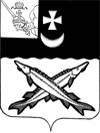 КОНТРОЛЬНО-СЧЕТНАЯ КОМИССИЯ БЕЛОЗЕРСКОГО МУНИЦИПАЛЬНОГО ОКРУГАВОЛОГОДСКОЙ ОБЛАСТИ161200, Вологодская область, г. Белозерск, ул. Фрунзе, д.35,оф.32тел. (81756)  2-32-54,  факс (81756) 2-32-54,   e-mail: krk@belozer.ruЗАКЛЮЧЕНИЕфинансово-экономической экспертизы на проект решения Представительного Собрания округа «О внесении изменений в решение Представительного Собрания Белозерского муниципального округа Вологодской области от 31.10.2022 № 31 «Об утверждении Положения о порядке и условиях приватизации муниципального имущества Белозерского муниципального округа Вологодской области»11 декабря  2023 годаЭкспертиза проекта проведена на основании  пункта 9.1 статьи 9 Положения о контрольно-счетной комиссии Белозерского муниципального округа Вологодской области, утвержденного решением Представительного Собрания Белозерского муниципального округа от 12.10.2022 № 19, пункта 1.7 плана работы контрольно-счетной комиссии Белозерского муниципального округа на 2023 год.Цель финансово-экономической экспертизы: определение соответствия положений, изложенных в проекте решения, действующим нормативным правовым актам Российской Федерации, субъекта Российской Федерации и муниципального образования. Предмет финансово-экономической экспертизы: проект  решения Представительного Собрания округа «О внесении изменений  в решение Представительного Собрания Белозерского муниципального округа Вологодской области от 30.10.2022 № 31»Сроки проведения: с 11.12.2023  по 11.12.2023Нормативно правовые документы, используемые при проведении финансово-экономической экспертизы:Федеральный закон от 21.12.2001 №178-ФЗ «О приватизации государственного и муниципального имущества» (с изменениями и дополнениями).Федеральный закон от 27.07.2023 № 345-ФЗ «О внесении изменений в Федеральный закон «О приватизации государственного и муниципального имущества».Для проведения экспертизы   представлены следующие материалы:проект решения Представительного Собрания округа «О внесении изменений в решение Представительного Собрания Белозерского муниципального округа Вологодской области от 30.10.2022 № 31».копия листа согласования проекта с результатами согласования. В результате экспертизы  установлено:Проектом решения предлагается внести изменения в Положение о порядке и условиях приватизации муниципального имущества Белозерского муниципального округа (далее по тексту-Положение) в соответствии с Федеральным законом от 27.07.2023 № 345-ФЗ «О внесении изменений в Федеральный закон «О приватизации государственного и муниципального имущества».Федеральный закон № 345-ФЗ дополняет Федеральный закон от 21.12.2001 №178-ФЗ «О приватизации государственного и муниципального имущества» статьей 30.5, которой предусматриваются особенности приватизации сетей газораспределения, сетей газопотребления и объектов таких сетей. Пунктом 3 статьи 30.5 определено, что решение об условиях приватизации объекта газоснабжения должно содержать в качестве существенного условия обременение объекта газоснабжения эксплуатационными обязательствами.В целях приведения Положения в соответствии с действующим законодательством проектом решения предусмотрено:Исправление технической ошибки в нумерации глав Положения.Уточнение наименования главы 6 Положения.Изложение пункта 16 Положения в новой редакции.Дополнение пункта 12 главы 5 подпунктом 9.Вывод по результатам  экспертизы проекта решения:1.Представленный проект решения «О внесении изменений в решение Представительного Собрания Белозерского муниципального округа Вологодской области от 30.10.2022 № 31» не противоречит действующему законодательству и рекомендован к принятию.Председатель контрольно-счетной комиссии округа                                                                           Н.С.Фредериксен          